Fitxa de participació                                                          Dades del participant: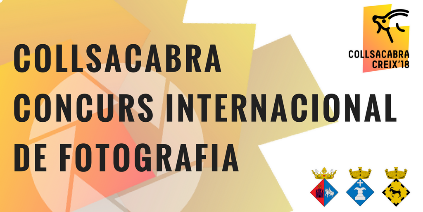 Dades de les fotografies presentades:NomCognomsTelèfone-mailAdreçaPoblacióCodi Postal	Títol de la fotografia 1:Categoria:Títol de la fotografia 2:Categoria:Títol de la fotografia 3:Categoria:Títol de la fotografia 4:Categoria:Títol de la fotografia 5:Categoria:Títol de la fotografia 6:Categoria:Títol de la fotografia 7:Categoria:Títol de la fotografia 8:Categoria:Títol de la fotografia 9:Categoria:Títol de la fotografia 10:Categoria:Títol de la fotografia 11:Categoria:Títol de la fotografia 12:Categoria:Títol de la fotografia 13:Categoria:Títol de la fotografia 14:Categoria:Títol de la fotografia 15:Categoria: